Фабрика ПОРТА	           СЕРИЯ МЕБЕЛИ «ОРИОН»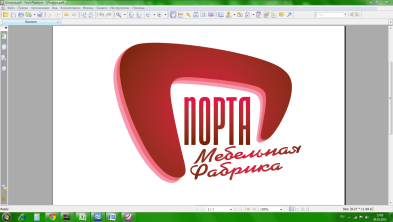     	www.porta-mebel.ru	               ОПТОВЫЙ ПРАЙС-ЛИСТ 									          ШКАФЫ, СТЕЛЛАЖИ. ЛИСТ 1/5 Фабрика ПОРТА	           СЕРИЯ МЕБЕЛИ «ОРИОН»    	www.porta-mebel.ru	               ОПТОВЫЙ ПРАЙС-ЛИСТ 							             КОНСОЛИ, ТУМБЫ, КОМОДЫ. ЛИСТ 2/5 Примечание:* Все тумбы являются стационарными, т.е. стоят на ножках, а не на роликах.Фабрика ПОРТА	           СЕРИЯ МЕБЕЛИ «ОРИОН»    	www.porta-mebel.ru	               ОПТОВЫЙ ПРАЙС-ЛИСТ 							            	СТОЛЫ, ПОЛКИ, ФАСАДЫ. ЛИСТ 3/5Примечание:*Если габариты углового стола не меньше стандартных 1400*1200мм, в него разрешается ставить две тумбы по сторонам. При уменьшении габаритов по ширине можно поставить только одну тумбу.Фабрика ПОРТА	           СЕРИЯ МЕБЕЛИ «ОРИОН»    	www.porta-mebel.ru	               ОПТОВЫЙ ПРАЙС-ЛИСТ 							             НАВЕСНЫЕ ШКАФЫ, КРОВАТИ. ЛИСТ 4/5 Примечание:* Борт для кровати всегда изготавливается в цвет корпуса.Фабрика ПОРТА	           СЕРИЯ МЕБЕЛИ «ОРИОН»    	www.porta-mebel.ru	               ОПТОВЫЙ ПРАЙС-ЛИСТ 										ПРИМЕЧАНИЯ. ЛИСТ 5/5 Надбавка за цвет ЛДСП в данном прайсе учитывается согласно таблице категорий цветов.Варианты стекла на фасады: тонированное под бронзу, белое матовое, прозрачное.Доставка по городу: 750 руб. Доставка за город: 750 или 1000 руб. + 25 руб/км  (см.схему по зонам).Подъём мебели на 1 этаж: 1% от розничной цены комплекта без учета скидок.Сборка мебели: 5% от розничной цены комплекта без учета скидок.Прайс-лист вступает в силу с 11.03.2014 г.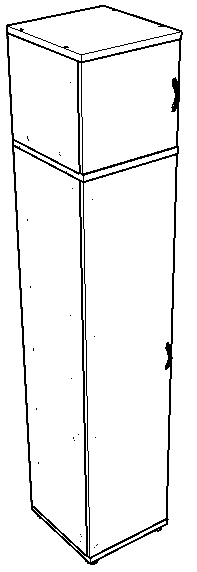 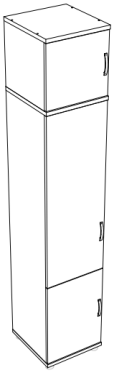 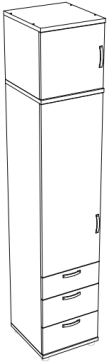 ОР 11          3 600р.Шкаф 1-ств. 2 фасада6 полок ДСПШ/В/Г	400х2100х420 ммОР 12		3 700р.Шкаф 1-ств. 3 фасада6 полок ДСПШ/В/Г	400х2100х420 ммОР 13		4 600р.Шкаф 1-ств. с ящиками5 полок ДСП, 3 ящикаШ/В/Г	400х2100х420 мм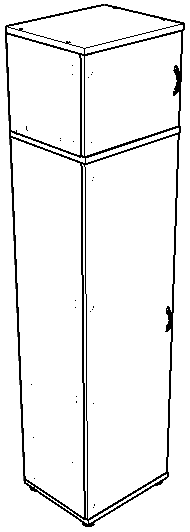 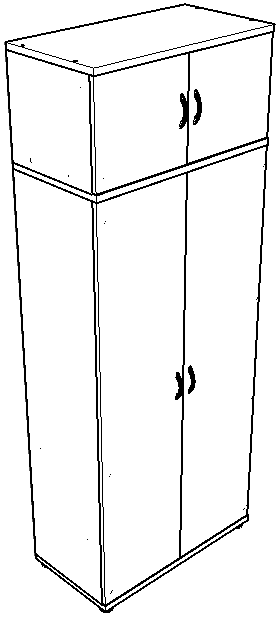 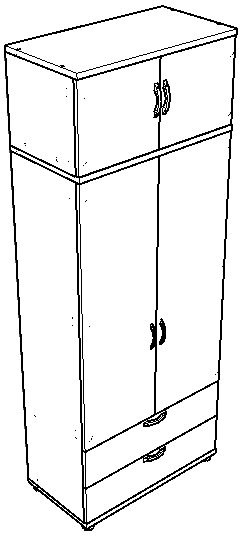 ОР 14          3 600р.Шкаф 1-ств. со штангой3 полки ДСП, штанга, 2 фасадаШ/В/Г	500х2100х420 ммОР 15		5 100р.Шкаф 2-ств. со штангой3 полки ДСП, штанга, 4 фасадаШ/В/Г	800х2100х420 ммОР 16		6 000р.Шкаф 2-ств. с ящиками6 полок ДСП, штанга, 2 ящикаШ/В/Г	800х2100х420 мм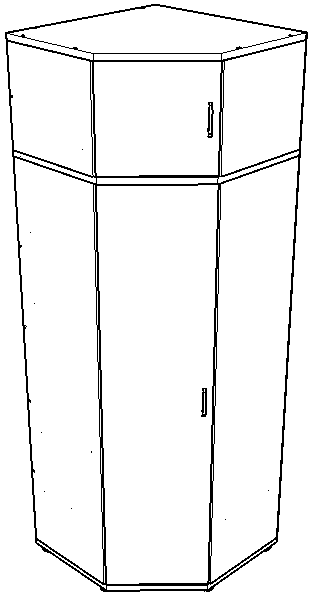 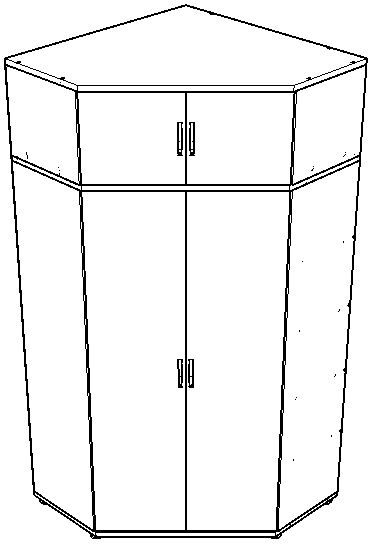 Требуется крепление к стене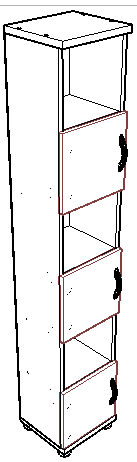 ОР 17          6 000р.Шкаф угловой 1-ств.6 полок ДСП, штанга, 2 фасадаШ/В/Г	700*700х2100х420 ммОР 18		10 700р.Шкаф угловой 2-ств.6 полок ДСП, штанга, 3 ящикаШ/В/Г	980*980х2100х420 ммОР 31		2 100р.Стеллаж с фасадами5 полок ДСП, 3 фасадаШ/В/Г	300х1690х270 ммРекомендуется крепление к стене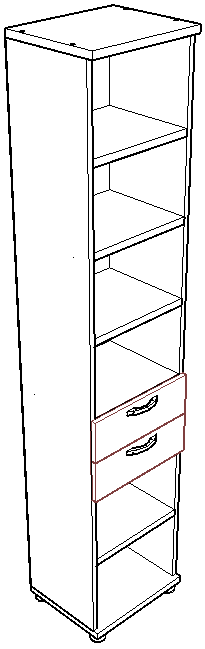 Рекомендуется крепление к стене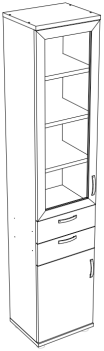 Рекомендуется крепление к стене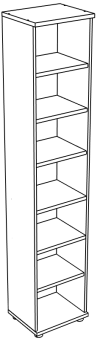 ОР 32          2 900р.Стеллаж с ящиками5 полок ДСП, 2 ящикаШ/В/Г	400х1950х330 ммОР 33		3 900р.Стеллаж с фасадами и ящиками5 полок ДСП, 2 ящика, рам.фасадШ/В/Г	400х1950х330 ммОР 34          2 100р.Стеллаж открытый6 полок ДСПШ/В/Г	400х1950х330 мм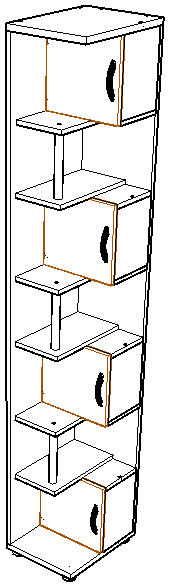 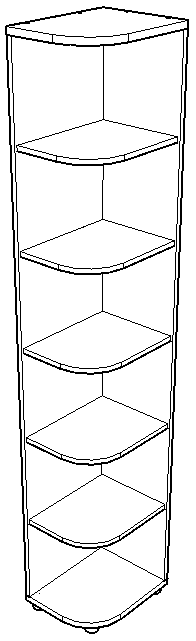 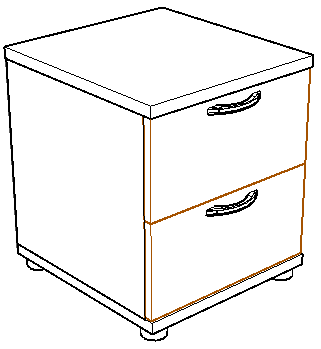 ОР 41          3 300р.Консоль с фасадами6 полок ДСП, 4 фасадаШ/В/Г	330х2100х420 ммОР 42          2 400р.Консоль открытая5 полок ДСПШ/В/Г	330х2100х420 ммОР 51	*	2 000р.Тумба прикроватная2 ящикаШ/В/Г	400х470х420 мм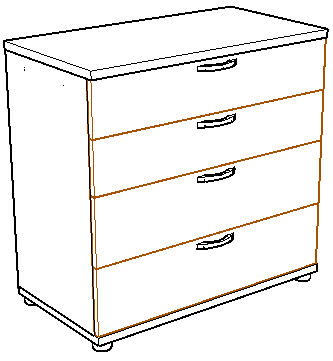 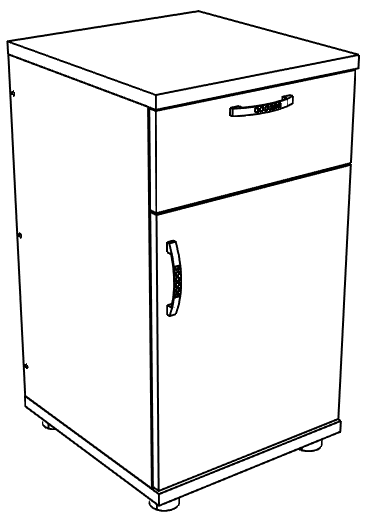 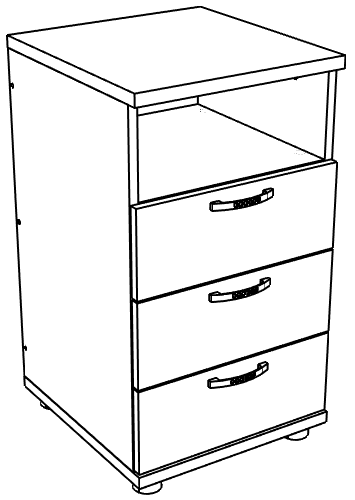 ОР 52		3 800р.Комод4 ящикаШ/В/Г	800х870х420 ммОР 53*	2 000р.Тумба с ящиком и фасадом1 ящик, 1 полкаШ/В/Г	400х715х420 ммОР 54	*	2 600р.Тумба с 3 ящиками3 ящика, нишаШ/В/Г	400х715х420 мм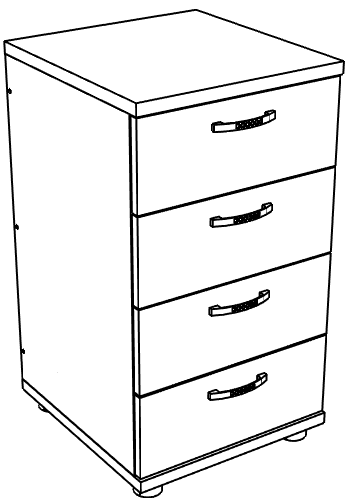 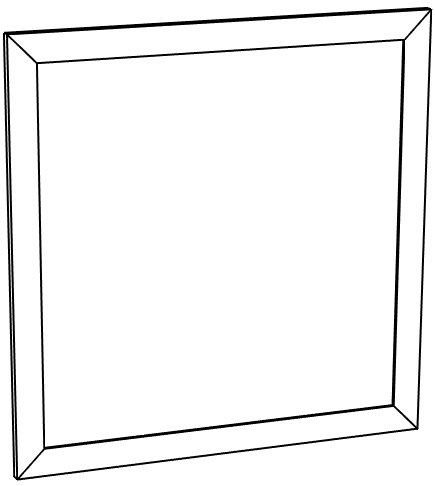 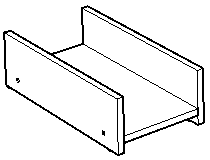 ОР 55*	2 900р.Тумба с ящиками4 ящикаШ/В/Г	400х715х420 ммОР 57	               1 200р.Панель с зеркаломРамочный профиль МДФШ/В   800х800 ммОР 93 	350р.Подставка под системный блокШ/В/Г	250х150х500 мм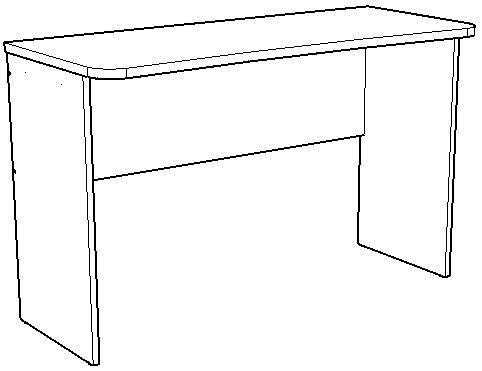 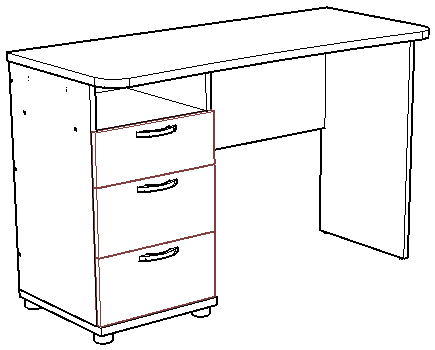 ОР 61		1 600р.Стол письменный 500 ммШ/В/Г	1200х750х500 ммОР 62		1 700р.Стол письменный 600 ммШ/В/Г	1200х750х600 ммОР 63		3 700р.Стол с тумбой 500 мм3 ящика, нишаШ/В/Г	1200х750х500 мм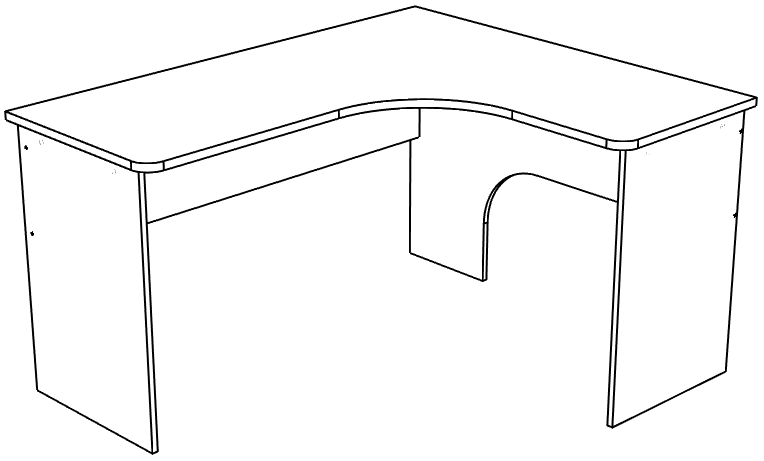 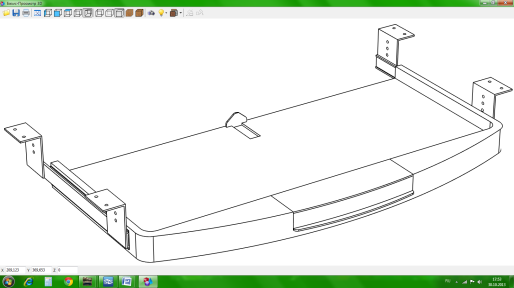 ОР 64		4 100р.Стол с тумбой 600 мм3 ящика, нишаШ/В/Г	1200х750х600 ммОР 65	*	3 200р.Стол  угловойГлубина 510-550 ммШ/В  1400*1200/750 ммОР 92		350р.Полка под клавиатуруПластикШ/В/Г	550х35х280 ммТребуется крепление к стене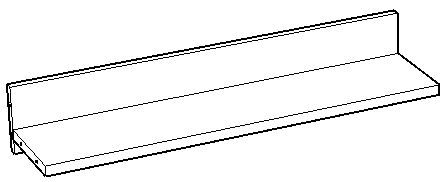 Требуется крепление к стене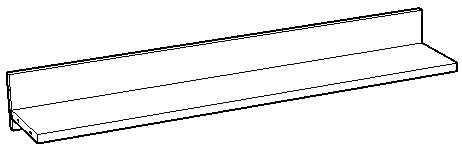 Требуется крепление к стене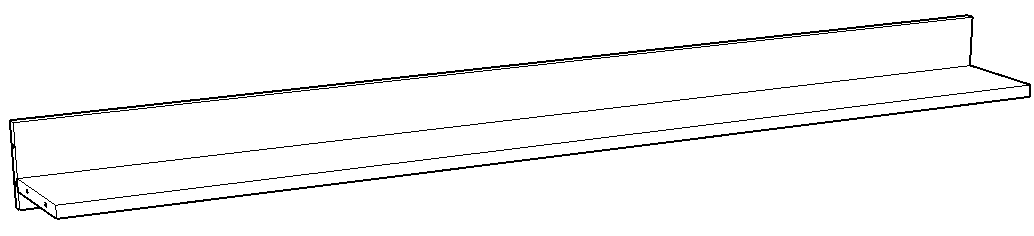 ОР 94		500р.Полка навесная 892Ш/В/Г	892х16х200 ммОР 95		600р.Полка навесная 1200Ш/В/Г	1200х16х200 ммОР 96		800р.Полка навесная 1960Ш/В/Г	1960х16х200 мм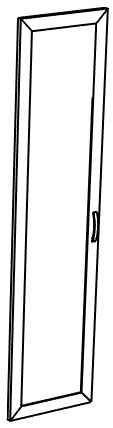 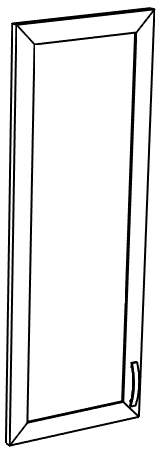 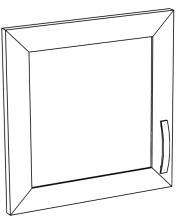 ОР 97		1 250р.Фасад рамочный большой400х1618ОР 98		450р.Фасад рамочный средний400х1070ОР 99		350р.Фасад рамочный малый400х364Требуется крепление к стене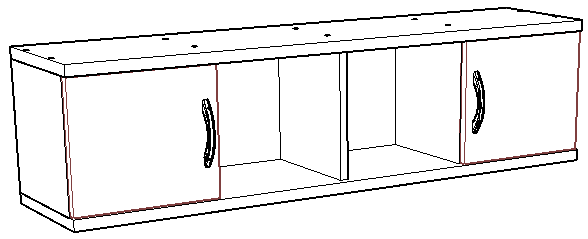 Требуется крепление к стене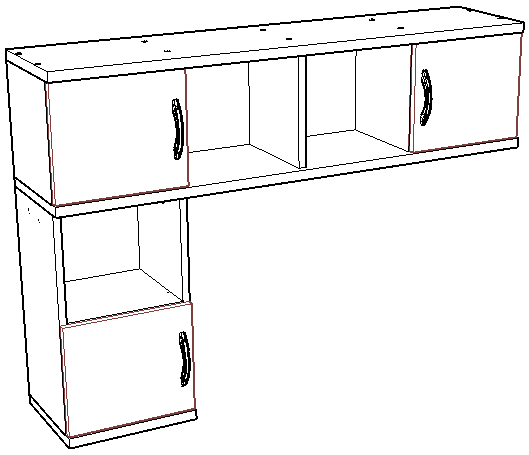 Требуется крепление к стене 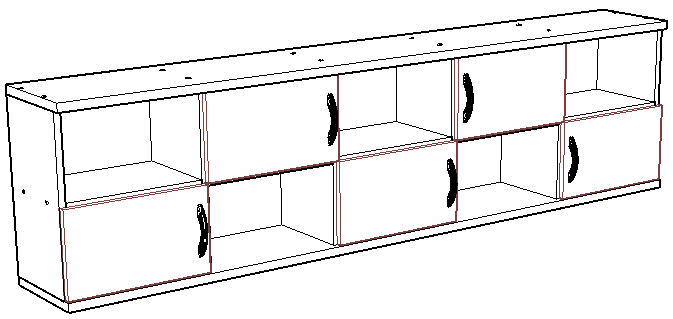 ОР 71		1 600р.Шкаф навесной 1-рядный4 отделения, 2 фасадаШ/В/Г	1200х310х270 ммОР 72		2 300р.Шкаф навесной Г-образный6 отделений, 3 фасадаШ/В/Г	1200х830х270 ммОР 73		3 100р.Шкаф навесной 2-рядный10 отделений, 5 фасадовШ/В/Г	1960х510х270 ммТребуется крепление к стене 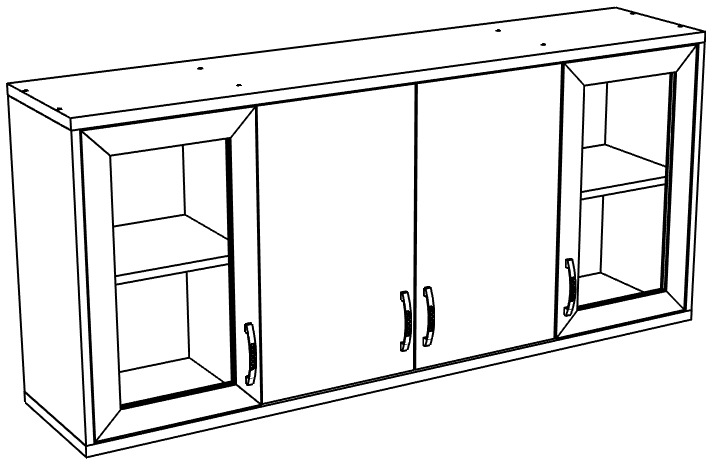 Требуется крепление к стене 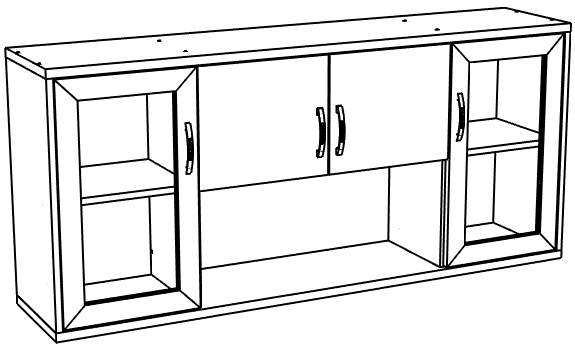 Требуется крепление к стене 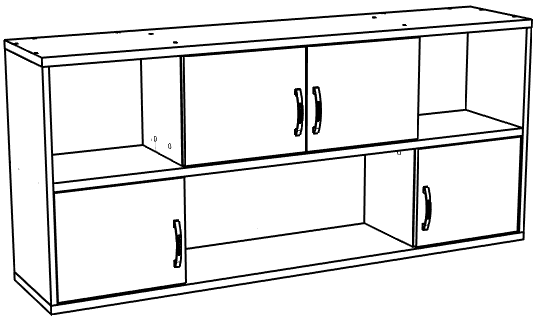 ОР 74		3 300р.Шкаф-витрина, 3 полки ДСП, 
фасады ДСП/стекло, рамка МДФШ/В/Г	1400х630х300 ммОР 75	              3 500р.Шкаф-витрина, 3 полки ДСП, фасады ДСП/стекло, рамка МДФШ/В/Г	1400х630х300 ммОР 76	               2 900р.Шкаф навесной с нишами6 отделений, 4 фасада ДСПШ/В/Г	1400х630х300 ммТребуется крепление к стене 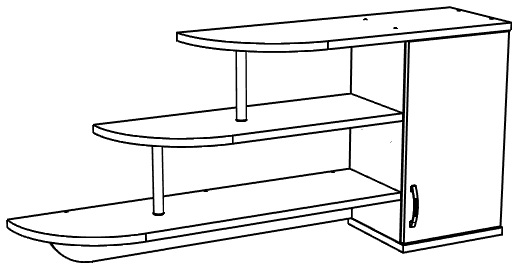 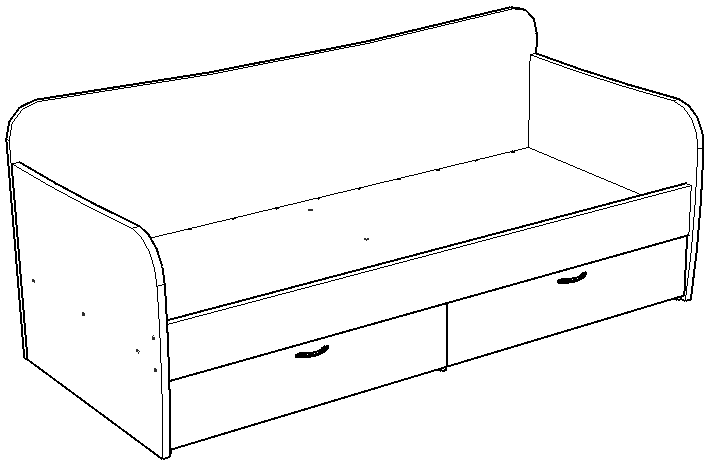 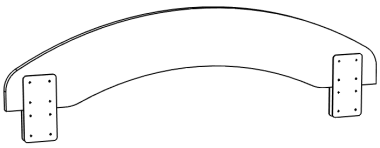 ОР 77		2 400р.Шкаф навесной 3-рядныйПолки, фасад ДСПШ/В/Г	1400х630х300 ммОР 81		6 400р.Диван-кровать2 выдвижных ящикаШ/В/Г	1960х830х870 ммОР 82	*	1 100р.Борт для кроватиДСП 22ммШ/В/Г   1200х270*22 мм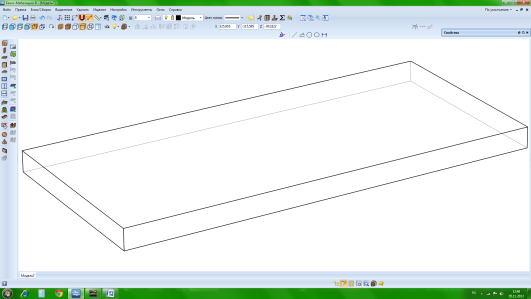 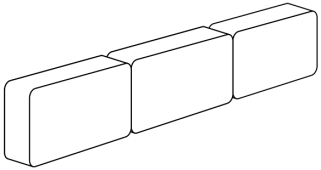 ОР 84		2 400р.Матрас пружинныйШ/В/Г	1900 х 150 х 800 ммОР 85		1 800р.Подушки 3 штукиШ/В  460х640 ммУтверждаюГен. Директор ООО "Порта" ________________________________ Спрут А.А.                                       М.П.